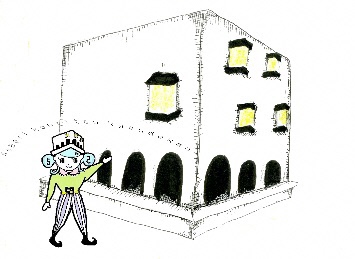 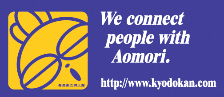 青森県立郷土館　団体観覧申込書※特別展も観覧する場合は料金が発生することがありますので事前にお問い合わせください。団体(学校）名学　年（　　　学年）（　　　学年）（　　　学年）（　　　学年）（　　　学年）代表者名氏　名氏　名氏　名氏　名氏　名観 覧 日 時（実施日時）　　　　年　　　月　　　日（　　　）　　　時　　　分～　　　時　　　分　　　　年　　　月　　　日（　　　）　　　時　　　分～　　　時　　　分　　　　年　　　月　　　日（　　　）　　　時　　　分～　　　時　　　分　　　　年　　　月　　　日（　　　）　　　時　　　分～　　　時　　　分　　　　年　　　月　　　日（　　　）　　　時　　　分～　　　時　　　分事前の下見（有・無）　　　無し　　　　　　　有り　　　無し　　　　　　　有り　　　無し　　　　　　　有り　　　無し　　　　　　　有り　　　無し　　　　　　　有り事前の下見（有・無）有りの場合年　　　月　　　日（　　　）　　　時　　　分頃代表者名：　　　　　　　　　　　　　　　他（　　　　）人年　　　月　　　日（　　　）　　　時　　　分頃代表者名：　　　　　　　　　　　　　　　他（　　　　）人年　　　月　　　日（　　　）　　　時　　　分頃代表者名：　　　　　　　　　　　　　　　他（　　　　）人年　　　月　　　日（　　　）　　　時　　　分頃代表者名：　　　　　　　　　　　　　　　他（　　　　）人当日の来館者数一般団体　　　　　　人　　　　　　人当日の来館者数学校団体児童（生徒）：　　　 人児童（生徒）：　　　 人クラス数：　　　 クラス引率者：　　　 人当日の来館者数学校団体カメラマン：　　　人カメラマン：　　　人ツアーコンダクター：　　　人ツアーコンダクター：　　　人連絡先電  話：電  話：電  話：電  話：電  話：連絡先ＦＡＸ：ＦＡＸ：ＦＡＸ：ＦＡＸ：ＦＡＸ：バスの台数(　　　)台　※当館の駐車場が満車の場合巡回や埠頭など周辺での待機をお願いしています。(　　　)台　※当館の駐車場が満車の場合巡回や埠頭など周辺での待機をお願いしています。(　　　)台　※当館の駐車場が満車の場合巡回や埠頭など周辺での待機をお願いしています。(　　　)台　※当館の駐車場が満車の場合巡回や埠頭など周辺での待機をお願いしています。(　　　)台　※当館の駐車場が満車の場合巡回や埠頭など周辺での待機をお願いしています。利用内容解説員による展示室の解説解説員による展示室の解説有り　　　　　　無し（自由観覧）有り　　　　　　無し（自由観覧）有り　　　　　　無し（自由観覧）利用内容※解説有りの場合・常設展の解説( 考古・自然・歴史・民俗・りんご・先人)・「古い道具と昔のくらし解説」を（　希望する　　　希望しない　）※「古い道具と昔のくらし解説」は、小学校３年生の社会科に対応しています。・常設展の解説( 考古・自然・歴史・民俗・りんご・先人)・「古い道具と昔のくらし解説」を（　希望する　　　希望しない　）※「古い道具と昔のくらし解説」は、小学校３年生の社会科に対応しています。・常設展の解説( 考古・自然・歴史・民俗・りんご・先人)・「古い道具と昔のくらし解説」を（　希望する　　　希望しない　）※「古い道具と昔のくらし解説」は、小学校３年生の社会科に対応しています。・常設展の解説( 考古・自然・歴史・民俗・りんご・先人)・「古い道具と昔のくらし解説」を（　希望する　　　希望しない　）※「古い道具と昔のくらし解説」は、小学校３年生の社会科に対応しています。利用内容小ホールの利用小ホールの利用有り　　　　　　無し有り　　　　　　無し有り　　　　　　無し利用内容小ホールの利用小ホールの利用※有りの場合：用途（　昼食　　　荷物置き場　）　昼食の場合は５０名程度まで可※有りの場合：用途（　昼食　　　荷物置き場　）　昼食の場合は５０名程度まで可※有りの場合：用途（　昼食　　　荷物置き場　）　昼食の場合は５０名程度まで可利用内容展示室内のクイズラリー（クイズを解きながら自由観覧）展示室内のクイズラリー（クイズを解きながら自由観覧）有り　　　　　　無し有り　　　　　　無し有り　　　　　　無し利用内容展示室内のクイズラリー（クイズを解きながら自由観覧）展示室内のクイズラリー（クイズを解きながら自由観覧）※有りの場合：問題用紙の必要部数（　　　　部）　時間に余裕がある場合に限りおすすめします。※有りの場合：問題用紙の必要部数（　　　　部）　時間に余裕がある場合に限りおすすめします。※有りの場合：問題用紙の必要部数（　　　　部）　時間に余裕がある場合に限りおすすめします。その他（要望等）